September 21, 2022Dear CPM,The Certified Public Manager® Educational Foundation (CPMEF) has established and administers the Jack Lemons Student Scholarship and is seeking to identify worthy recipient(s) for 2022.   The Jack Lemons Scholarship is based on need to fund registration and or travel expenses and can range from $100 to $500 per recipient.CPMEF established this scholarship program to serve the needs of CPM students currently enrolled in a CPM program, and CPM graduates seeking to attend continuing education from sponsored by a CPM program who are not receiving agency support.   The Scholarship is named after Jack Lemons who was and instructor and administrator of the North Carolina CPM program, one of the seven founding State Societies of AACPM.  Jack went on to become the administrator of the CPM Consortium for many years and supported the growth of the national program to over 35 participating states.  The Foundation celebrates this legacy to North Carolina and the nation by providing awards annually to deserving students who plan a career in public service. Attached is an application form with instruction for applicants. The completed application must be submitted no later than October 31, 2022If you have questions, please contact myself, or any other member of the CPMEF board.Sincerely,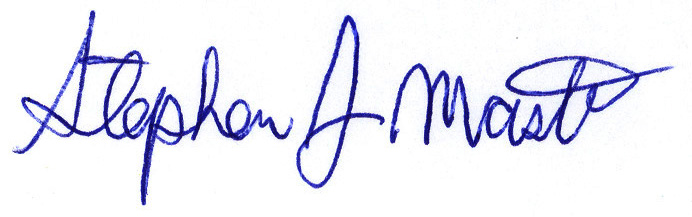 Stephen J. MastroEvaluation Criteria:  The following criteria shall be used for scoring applications for the Jack Lemons Scholarship:Scholarship				    			7 points possible:Working full time while enrolled				1-2 pointCompleted one or more courses in program		1-3 pointsRelevance of course/program to CPM Training		1-2 pointsFinancial Need						  10 points possible:Level of agency financial support.				1-6 pointsLevel of ability for family contribution 			1-4 pointsCommunity Service/Leadership				    6 points possible:Low to moderate involvement.				1-3 pointsHigh involvement, including  leadership role(s)		0-3 pointsRecommendations						    5 points possible:Recommendation from supervisor or manager		1 pointsIndicates education will benefit employee		1 pointIndicates education will benefit organization		1 pointIndicates commitment to public service			1 pointIndicates leadership qualities of applicant		1 pointQuality of application					    2 points possible:Application information is clear and concise		0-1 points	Application is professional and complete.		0-1 pointsNote:  Please prepare your application responding to each of the criteria areas listed above.